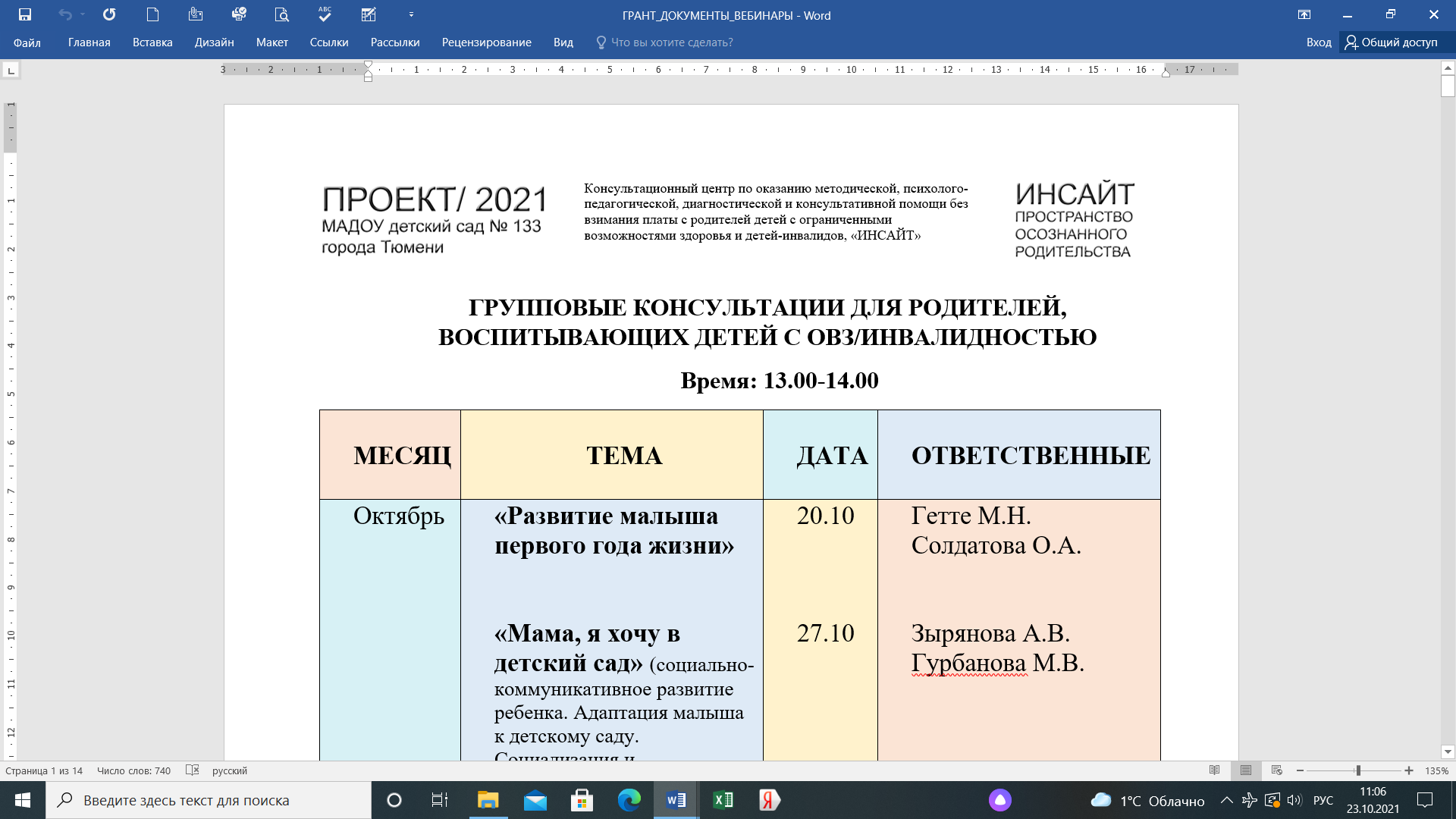 РЕКОМЕНДАЦИИ ДЛЯ РОДИТЕЛЕЙ ПО РАЗВИТИЮ ВНИМАНИЯ Ребенок невнимательный, крутится - вертится на занятиях, недослушивает задание до конца, часто не слышит, что вы ему говорите? Так что же такое внимание и как вы можете его развить у своего ребенка? Внимание обладает определенными свойствами: объёмом,  устойчивостью, концентрацией, избирательностью, распределением, переключаемостью и произвольностью.  Нарушение каждого из перечисленных свойств приводит к отклонениям в поведении и деятельности ребенка.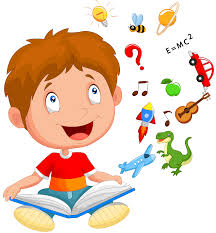 Маленький объем внимания - это невозможность сконцентрироваться одновременно на нескольких предметах, удерживать их в уме.Недостаточная концентрация и устойчивость внимания - ребенку трудно долго сохранять внимание, не отвлекаясь и не ослабляя его.Недостаточная избирательность внимания - ребенок не может сконцентрироваться именно на той части материала, которая необходима для решения поставленной задачи.Плохо развита переключаемость внимания - ребенку трудно переключаться с выполнения одного вида деятельности на другой. Плохо развитая способность распределения внимания - неумение эффективно (без ошибок) выполнять одновременно несколько дел.Недостаточная произвольность внимания - ребенок затрудняется сосредоточивать внимание по требованию.      Подобные недостатки могут быть устранены "упражнениями на внимание" в процессе специально организованной психолого-педагогической работы. Но и родители могут внести свою лепту, если будут использовать эти упражнения дома в свободной и непринужденной форме.РАЗВИВАЮЩИЕ ВНИМАНИЕ ИГРЫ И УПРАЖНЕНИЯ.Упражнение "Да и Нет – не говори"
Можно просто договориться, какие слова или части речи нельзя говорить и после этого задавать самые разные вопросы. Вопросов должно быть много. Это откровенная проверка внимания. Например, такие: Вы сегодня завтракали? Ваша прическа вам нравится?  Сегодня понедельник? Вы сегодня опоздали на занятия?  Сейчас зима? У тебя есть брат? Ты ночью спишь? и т.д. Ребенок не должен отвечать «да» и «нет», а заменить эти слова другим ответомИгра "Что изменилось?"
Развитие концентрации, объема, распределения внимания и зрительной памяти.
Мелкие предметы (ластик, карандаш, блокнот, спичка и т. п. в количестве 8-10 штук) раскладывают на столе. В течение 30 секунд ребенок смотрит и запоминает расположение предметов; потом ребенок поворачивается спиной к столу, а в это время 2 -3 предмета перекладывают на другие места. Снова 30 секунд дается на осмотр предметов, после чего спросим играющего: что изменилось в расположении предметов, какие из них были переложены? Упражнения на развитие устойчивости и переключения внимания
Называйте ребенку различные слова: стол, кровать, чашка, карандаш, медведь, вилка и т.д. Ребенок  внимательно слушает и хлопает в ладоши тогда, когда встретится слово, обозначающее, например, животное. Если ребенок сбивается, повторите игру с начала.  В другой раз предложите, чтобы ребенок вставал каждый раз, когда услышит слово, обозначающее растение. Затем объедините первое и второе задания, т.е. ребенок хлопает в ладоши, когда слышит слова, обозначающие животных, и встает, когда называют растение. Такие и подобные им упражнения развивают внимательность, быстроту распределения и переключения внимания, а, кроме того, расширяют кругозор и познавательную активность ребенка.  Упражнение «Корректор»
Для развития устойчивости внимания дайте ребенку небольшой текст (газетный, журнальный) и предложите, просматривая каждую строчку, зачеркивать какую-либо букву (например, О). Затем для тренировки распределения и переключения внимания измените задание. Например, так: "В каждой строчке зачеркни букву О, а букву П – обведи в кружок".  Через несколько дней дайте ребенку его же работу – пусть ее проверит сам и найдет пропуски и ошибки (поиграет в учителя)Упражнение "Раскрась вторую половинку"
Упражнения на развитие концентрации внимания. Нужно приготовить несколько наполовину раскрашенных картинок (можно листы раскраски разрезать пополам по вертикали). И ребенок должен раскрасить вторую половину картинки точно так же, как раскрашена первая половина. Это задание можно усложнить, предложив ребенку вначале дорисовать вторую половину картинки, а затем ее раскрасить. Упражнение "Цифровая таблица" 
Покажите ребенку таблицу с набором цифр от 1 до 9 (16, 25), которые располагаются в произвольном порядке. Скажите ему: "Постарайся как можно быстрее находить, показывать и называть вслух цифры от 1 до 9 (16)". Большинство детей 5-7 лет выполняют это задание за 1,5-2 минуты и почти без ошибок. 
Еще один вариант этой игры: приготовьте таблицу с 16 (25) клетками, на которой в случайном порядке написаны цифры от 1 до 21 (30), из них 5 цифр пропущены. Попросите ребенка найти и показать все цифры подряд, а пропущенные цифры записать (если он не может записать цифры, то просто пусть назовет их вам).  Упражнение «Выполни по образцу» (тренировка концентрации и произвольности внимания). Упражнение включает в себя задание на прорисовку повторяющихся узоров по клеточкам. Каждый из узоров требует повышенного внимания ребенка, При выполнении подобного рода заданий важно не только, насколько точно ребенок воспроизводит образец (концентрация внимания), но и как долго он может работать без ошибок. Поэтому каждый раз старайтесь понемногу увеличивать время выполнения одного узора. Для начала достаточно 5 мин.
Варианты клеточных узоров могут быть различны. Импровизируйте!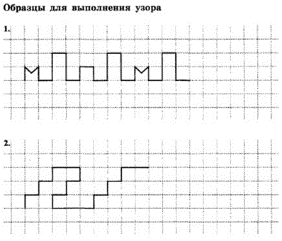  «Найди отличия»
Ребенок рисует любую несложную картинку (котик, домик и др.) и передает ее взрослому, а сам отворачивается. Взрослый дорисовывает несколько деталей и возвращает картинку. Ребенок должен заметить, что изменилось в рисунке. Затем взрослый и ребенок могут поменяться ролями. 
Существуют и фабричные игры «Найди 10 (15) отличий». На первый взгляд картинки совсем одинаковые. Но, всмотревшись внимательнее, можно увидеть, что это не так. Пусть ребенок постарается обнаружить различия. Можно еще подобрать несколько картинок с нелепым содержанием и попросить ребенка найти несоответствия."Три пункта"
 Игра стимулирует развитие объема внимания. Вы предлагаете ребенку занять удобную для него позу и замереть в ней, то есть не двигаться. При этом малыш должен выслушать и запомнить три пункта задания. Затем вы говорите: "Раз, два, три - беги!" - и ребенок быстро выполняет все пункты задания, причем именно в той последовательности, в какой они звучали. Задания могут быть самые разные, например:
1.Самое простое задание:
- Пункт первый. Хлопни в ладоши три раза;
- Пункт второй. Назови какую-нибудь мебель;
- Пункт третий. Встань рядом с предметом, сделанным из дерева.
Когда ребенок освоится с правилами игры, можно предложить ему усложненный вариант.
.Усложненное задание:
- Пункт первый. Подпрыгни столько раз, сколько тебе лет;
- Пункт второй. Напиши в тетради название водоплавающей птицы;
- Пункт третий. Встань рядом с предметом, который начинается на букву "С".
Задание можно усложнять, увеличивая количество пунктов до 4-5. Игра «Говори!» 
Цель: развитие умения контролировать импульсивные действия. Скажите следующее: «Я буду задавать тебе простые и сложные вопросы. Но отвечать на них можно будет только тогда, когда я дам команду: «Говори!» Давай потренируемся: «Какое сейчас время года?» (делаете паузу) «Говори!»; «Какого цвета у нас потолок?»... «Говори!»; «Какой сегодня день недели?»... «Говори!»; «Сколько будет два плюс три?» и т. д.»  Можно изменить сигнал: например, отвечать после хлопка, притопа и т.д. Паузы между вопросом и ответом постепенно увеличивайте или чередуйте их продолжительность.  ЛИТЕРАТУРА:Развитие внимания и эмоционально-волевой сферы детей: диагностические и дидактические материалы/ сост. Ю.Е. Веприцкая. – Волгоград: Учитель, 2011. – 123 с.Староверова М.С., Кузнецова О.И. Психолого-педагогическое сопровождение детей с расстройствами эмоционально-волевой сферы.- м.: Гуманитарный изд. Центр ВЛАДОС, 2017. – 143 с.https://www.defectologiya.pro/zhurnal/narushenie_povedencheskix_reakczij_rebenka/Материалы подготовила Солдатова Ольга Андреевна